COVID-19 Tennis Players SurveyHow do you describe yourself?Male Female Transgender Do not identify as female, male or transgender My age:▼ My relationship status:I am single I am presently in a committed relationship Other My employment status prior to COVID-19:


*Note: This question also refers to self-employment. So for example if you work for yourself on full-time basis you would select 'full-time'. ▼ Have you lost income due to the COVID-19 situation?Yes No What match format do you predominately play?▼ How long have you been playing tennis?▼ On average, prior to the COVID-19 situation how many hours a week were you training:On average, since the COVID-19 situation how many hours a week are you training:Display This Question:If On average, since the COVID-19 situation how many hours a week are you training: = Tennis [ 0 ]When did you cease tennis training?▼ Display This Question:If On average, since the COVID-19 situation how many hours a week are you training: = Tennis [ 0 ]Why did you cease tennis training?I am not allowed to access a tennis court due to COVID-19 restrictions I am not allowed to train with my tennis partner/coach in person due to COVID-19 restrictions I don't want to take the risk of being infected by COVID-19 Other (please specify) ________________________________________________Display This Question:If On average, since the COVID-19 situation how many hours a week are you training: = Strength [ 0 ]And On average, since the COVID-19 situation how many hours a week are you training: = Endurance [ 0 ]And On average, since the COVID-19 situation how many hours a week are you training: = Speed & Agility [ 0 ]And On average, since the COVID-19 situation how many hours a week are you training: = Flexibility & Mobility [ 0 ]And On average, since the COVID-19 situation how many hours a week are you training: = Mental / tactics [ 0 ]What are the reasons for not performing off court training?
(e.g. strength, endurance or mental training)I don't think it's necessary to perform off court training during the COVID-19 situation I am unsure how to train during the COVID-19 situation I have no equipment/space for training during the COVID-19 situation I am lacking motivation to train during the COVID-19 situation What equipment can you access for your physical training?None Free weights Bands/tubes Cones/ladders/hurdles Resistance Machines (e.g. leg press) Cardio machines (e.g. treadmill) Others (Please specify) ________________________________________________Where are you performing your physical training?I'm not performing any physical training during the COVID-19 situation Home Local park Sporting club Others (Please specify) ________________________________________________On average, prior to the COVID-19 situation how many matches were you playing per week?
(e.g. tournaments, league matches and training matches)▼ On average, since the COVID-19 situation how many matches are you playing per week?
(e.g. tournaments, league matches and training matches)▼ Have you contracted COVID-19?Yes Unsure No I think the response of my tennis organisation to the COVID-19 outbreak has been:▼ Over the past month I have generally been feeling emotionally:Tennis ▼ Strength ▼ Endurance ▼ Speed & Agility ▼ Flexibility & Mobility ▼ Coordination (e.g. balance) ▼ Mental / tactics ▼ 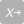 Tennis ▼Strength ▼ Endurance ▼ Speed & Agility ▼ Flexibility & Mobility ▼ Coordination (e.g. balance) ▼ Mental / tactics ▼ Not at allA little bitQuite a bitA lotExtremelyHappy Worried Calm Sad Confident Afraid 